KATA PENGANTAR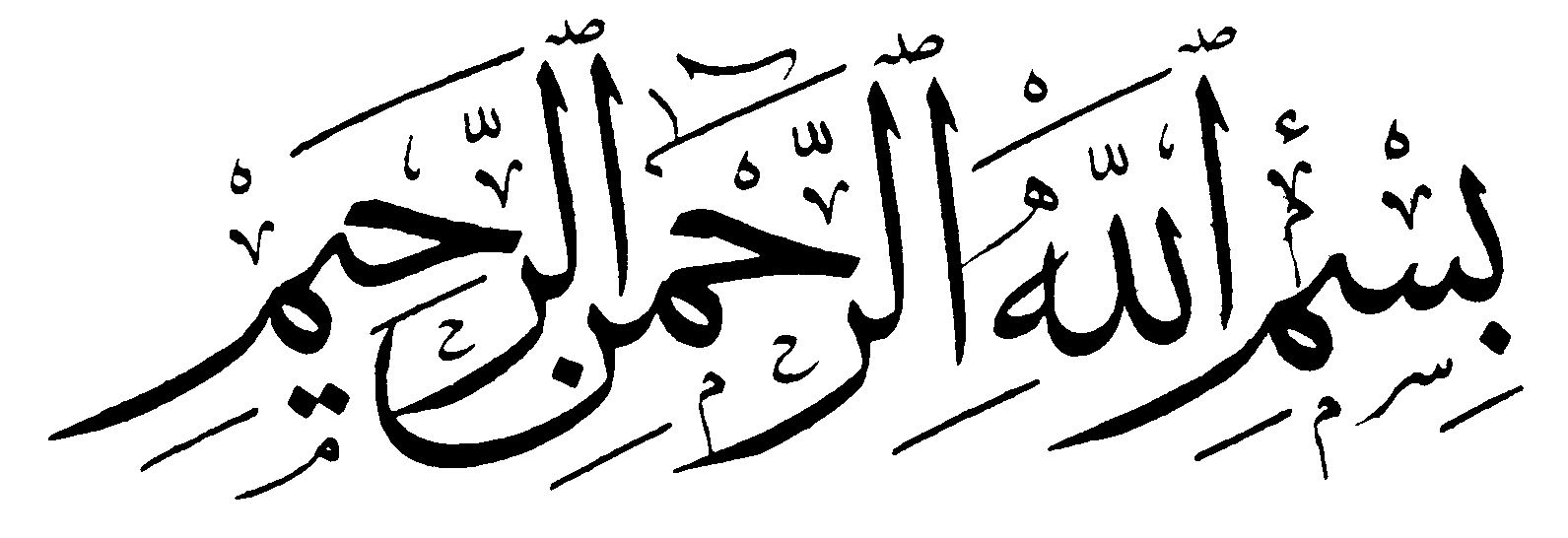 Sesunggguhnya segala puji hanya bagi Allah swt yang telah menciptakan ilmu pengetahuan. Seraya memanjatkan syukur kepada – Nya yang telah memberikan Rahmat dan Hidayah, sehingga penulis dapat menyelesaikan skripsi kependidikan ini. Shalawat serta salam semoga tercurah limpahkan kepada Rasullulah saw, keluarganya, sahabatnya, serta pengikutnya hingga akhir zaman.Penyusunan skripsi ini ditujukan untuk memenuhi salah satu syarat dalam mengikuti ujian Sarjana Program Studi Pendidikan Guru Sekolah Dasar Fakultas Keguruan dan Ilmu Pendidikan Universitas Pasundan Bandung. Skripsi ini berjudul “Penggunaan Model Discovery Learning Untuk Meningkatkan Motivasi Belajar Siswa Pada Tema Indahnya Kebersamaan Dalam Pembelajaran Tematik”.Penulis menyadari bahwa skripsi ini bukanlah tujuan akhir dari belajar, karena belajar adalah sesuatu yang tidak terbatas. Penulis sangat menyadari akan keterbatasan pengetahuan yang dimiliki. Meskipun demikian penulis berusaha dengan sekuat daya untuk menyusun skripsi ini dengan sebaik – baiknya. Atas segala kekurangan dan ketidaksempurnaan dalam penulisan skripsi ini, dengan segala kerendahan hati penulis sangat berharap tegur sapa berupa kritik dan saran yang bersifat membangun kearah perbaikan dan penyempurnaan skripsi ini.Dalam proses penyelesaian skripsi ini tidak terlepas dari bantuan berbagai pihak yang telah membantu baik secara moril maupun materil. Penulis berharap skripsi ini dapat bermanfaat bagi semua pihak, bagi penulis pada khususnya dan pembaca pada umumnya.						Bandung,        Agustus 2014								Penulis